Join us atThe NFB of DC &The NFB of MD National Harbor Chapter’s Crab FeastSaturday June 24, 20171pm–5pmBladensburg Waterfront Park4601 Annapolis Rd.Bladensburg, MDMusic by:  DJ Double MThere will be door prizes and a 50/50 raffleThe cost is $50.00Crabs, Fried Fish, Fried Chicken, Barbeque Chicken, Potato Salad, Corn, Baked Beans & SaladFor any questions or concerns contact Shawn Callaway @ Callaway.shawn@gmail.com or (202)352-1511 or Michelle Clark @ nhcnfb@gmail.com or (301)583-8585.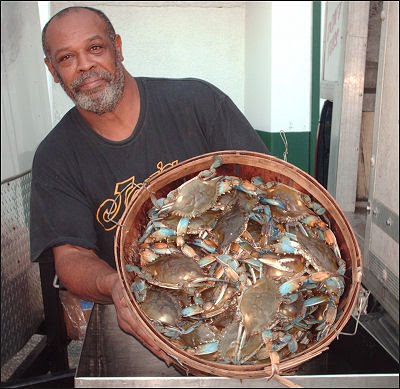 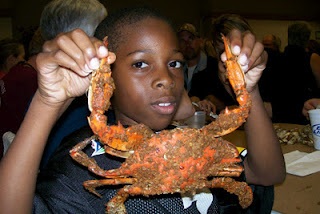 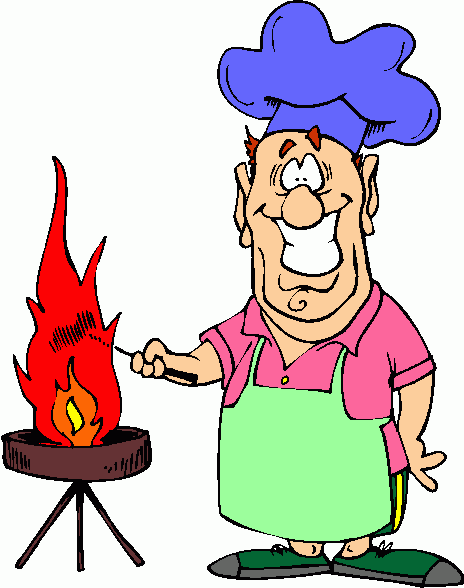 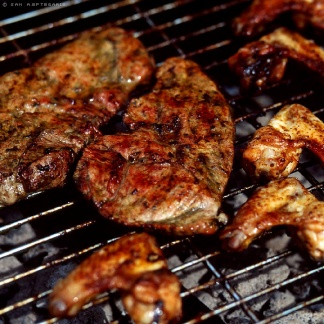 